BOOKING FORM TRAVEL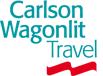 HOTEL RESERVATION DATACAR RENTAL DATAName/Surname TravelerName/Surname TravelerName/Surname TravelerName/Surname TravelerPh. - Ph. - Ph. - Ph. - AllocateAllocateMassimiliano LuppiSergio RodriguezMassimiliano LuppiSergio RodriguezMassimiliano LuppiSergio RodriguezMassimiliano LuppiSergio RodriguezDemoDemoRequested by:Requested by:Requested by:Requested by:Ph.FaxFaxe-mail:e-mail:e-mail:Massimiliano LuppiMassimiliano LuppiMassimiliano LuppiMassimiliano Luppi02-29060603travel@hackingteam.ittravel@hackingteam.ittravel@hackingteam.itDelivery Date:Delivery Date:Delivery Date:Delivery Date:ToToToToToTo10/01/201510/01/201510/01/201510/01/2015HT Srl – Via della Moscova, 13 – 20121 MilanoHT Srl – Via della Moscova, 13 – 20121 MilanoHT Srl – Via della Moscova, 13 – 20121 MilanoHT Srl – Via della Moscova, 13 – 20121 MilanoHT Srl – Via della Moscova, 13 – 20121 MilanoHT Srl – Via della Moscova, 13 – 20121 MilanoFLIGHT TICKET DATAFLIGHT TICKET DATADeparture DateFrom / ToFrom / ToAirline and Flight NumberAirline and Flight NumberDeparture timeRequestedDeparture timeRequestedDeparture timeRequestedArrival Time RequestedJanuary 20(Massimiliano)Milan/BirminghamMilan/BirminghamJanuary 20(Sergio)Madrid / BirminghamMadrid / BirminghamJanuary 21(Massimiliano)Birmingham/MilanBirmingham/MilanLate afternoon/ eveningLate afternoon/ eveningLate afternoon/ eveningJanuary 21(Sergio)Birmingham/MadridBirmingham/MadridLate afternoon/ eveningLate afternoon/ eveningLate afternoon/ eveningPlease specify travel details to considered in booking your flight (e.g. Destination airport, time of departure “not before …” or “not later than….” Please specify travel details to considered in booking your flight (e.g. Destination airport, time of departure “not before …” or “not later than….” Please specify travel details to considered in booking your flight (e.g. Destination airport, time of departure “not before …” or “not later than….” Please specify travel details to considered in booking your flight (e.g. Destination airport, time of departure “not before …” or “not later than….” Please specify travel details to considered in booking your flight (e.g. Destination airport, time of departure “not before …” or “not later than….” Please specify travel details to considered in booking your flight (e.g. Destination airport, time of departure “not before …” or “not later than….” Please specify travel details to considered in booking your flight (e.g. Destination airport, time of departure “not before …” or “not later than….” Please specify travel details to considered in booking your flight (e.g. Destination airport, time of departure “not before …” or “not later than….” Please specify travel details to considered in booking your flight (e.g. Destination airport, time of departure “not before …” or “not later than….” CityCheck-inCheck-outRoom TypeLeicester Marriott Hotelhttp://www.marriott.com/hotels/travel/emalm-leicester-marriott-hotel/?pid=corptbta&scid=b661a3c4-9c47-48c8-9e13-75b66089dd7920/01/201521/01/2015Meeting RoomNoPick-up (from Airport to hotel)No Pick-up (from hotel to Airport)No Pick-Up Drop-Off DriverCar TypeDate 23/12/2014Requested by                           Antonella CapaldoDateApproved by